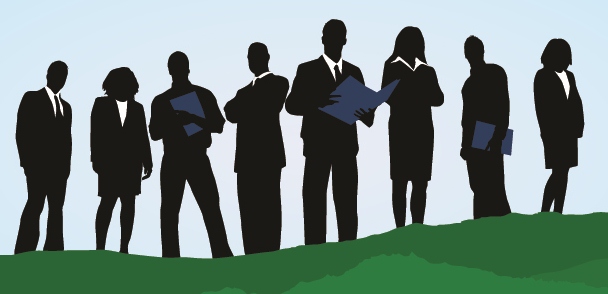 Programme de qualification des CIRP/PAIR Ressources didactiquesavril 2022RESSOURCES DIDACTIQUESLe présent document offre aux candidats une source de référence pour tous les sujets pouvant être abordés dans l’évaluation selon le profil des compétences. Les candidats devraient se familiariser avec tous les textes mentionnés et enrichir leurs connaissances au fur et à mesure qu’ils progressent dans le programme.Programme de qualification des CIRP/PAIR : matériel didactiqueCours d’introductionCours de connaissances fondamentalesCours de connaissances appliquéesCours pratiques sur les consultations en matière d'insolvabilitéLois pertinentes et règlements connexesLoi sur la faillite et l’insolvabilité (LFI) Loi sur le Programme de protection des salariés (LPPS)Loi sur les arrangements avec les créanciers des compagnies (LACC)Sections pertinentes de la Loi sur les liquidations et les restructurations (LLR)Sections pertinentes de la Loi canadienne sur les sociétés par actions (LCSA)Sections pertinentes de diverses lois sur l’impôt, notamment la Loi de l’impôt sur le revenu (LIR) et la Loi sur la taxe d’accise (LTA)  Loi sur la protection des renseignements personnels et les documents électroniques (LPRPDE) Sections pertinentes de la Loi sur les banques Loi sur la médiation en matière d’endettement agricole (LMEA)  Sections pertinentes d’autres lois fédérales ou provinciales mentionnées dans les notes de cours Sections pertinentes du U.S. Bankruptcy CodeLoi sur les societies pas actions (Québec)Ouvrages de référence et jurisprudenceDernière édition du manuel intitulé Législation canadienne en faillite et insolvabilité / Canadian Legislation on Bankruptcy and Insolvency. Bernard Boucher et Yean-Yves Fortin (sous la direction de), Thomson Carswell. Dernière édition du manuel intitulé Annotated Bankruptcy and Insolvency Act. Lloyd W. Houlden, Geoffrey B. Morawetz et Janis P. Sarra (sous la direction de), Thomson Carswell. Toute la jurisprudence jusqu’au mois de janvier de l’année à laquelle le candidat passe un examen du Programme, comme elle figure, par exemple, dans les bulletins ayant trait à l’ouvrage d’Houlden & Morawetz ou les cas publiés dans Canadian Bankruptcy Reports (Carswell).La faillite et l'insolvabilité au Québec, 2e éd. Jacques Deslauriers. 2011. Wilson et Lafleur.Textes à vocation réglementaireInstructions, formulaires, circulaires, exposés de position, etc., publiés par le Bureau du surintendant des faillites (BSF) Lignes directrices professionnelles de l’ACPIRNormes de pratique professionnelles Règles de conduite professionnelle  Règlements administratifPublications spécialiséesArticles des membres publiés sur le site Web de l’ACPIRNuméros de la publication Bulletin des deux dernières annéesNuméros du magazine Réétablir le succès publiés au cours des deux dernières années Annual Review of Insolvency Law. (sous la licence d’utilisation de), CanLII, éditions des deux dernières annéesCulture générale – Textes au programmePrincipes de comptabilité présentés dans les ouvrages suivants : La comptabilité de management. Hugues Boisvert, Claude Laurin, Alexander Mersereau, Marie-Claude Brouillette, Marie-Andrée Caron et Réal Jacques, Éditions du Renouveau Pédagogique inc., 2011. ISBN 9782761340045Le gestionnaire et les états financiers – normes IFRS. Louise Martel, Claude Laroche et Johanne Turbide, Éditions du Renouveau Pédagogique inc., 2009. ISBN 9782761332453Financial Accounting: Tools for business Decision-Making, 4th Canadian Edition (solutions proposées). Paul D. Kimmel, Jerry J. Wegandt, Donald E. Kieso et Barbara Trenholm, John Wiley & Sons, 2009. ISBN 978-0-470-15535-6Managerial Accounting, 1st Canadian Edition. Ramji Balakrishnan, Konduru Sivaramakrishnan, Geoff Sprinkle, Lynn Carty et Maria Ferraro, John Wiley & Sons, 2011. ISBN 978-0-470-67786-5Principes de droit commercial présentés dans les ouvrages suivants :Entreprises, sociétés et compagnies – Collection de droit 2011 – 2012, volume 9. Yvon Blais, Thomson Reuters, 2011. ISBN 978-2-89635-587-7 The Law and Business Administration in Canada. J. E. Smyth, D. A. Soberman, A. J. Easson et Shelley Ann McGill, Pearson Education Canada, 2010. ISBN 978-0-13-610903-7Principes de gestion des ressources humaines présentés dans les ouvrages suivants :La gestion des ressources humaines – Tendances, enjeux et pratiques actuelles (4e édition). Shimon L. Dolan, Tania Saba, Susan E. Jackson et Randall S. Schuler, Éditions du Renouveau Pédagogique inc., 2008. ISBN 978-2-7613-2192-1Fundamentals of Human Resource Management, Canadian Edition. Raymond A. Noe, John R. Hollenbeck, Barry Gerhart, Patrick M. Wright et Sandra Steen, McGraw Hill, 2006. ISBN 0070907994Autres ressourcesInsolvency Insider  Couverture des derniers dossiers d'insolvabilité canadiens, des affaires judiciaires et des nouvelles (disponible uniquement en anglais)